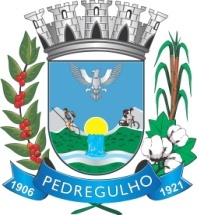 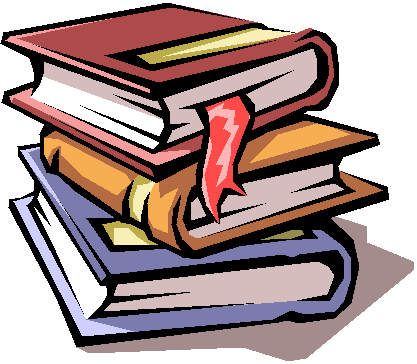                  E.M.E.B “MARIA MADALENA STRAIOTTO DE SOUZA”        PREFEITURA MUNICIPAL DE PEDREGULHO - SP               PLANEJAMENTO SEMANAL - 3° ANO A- MANHÃ              PROFESSORA : VANESSA CRISTINA CAMPOI 21/06/2021 A 25/06/2021 – ATIVIDADES ONLINEBom estudo ! Segunda-feira Terça-feiraQuarta-feiraQuinta-feiraSexta-feiraROTINACabeçalhoLeitura InglêsPortuguês PortuguêsAtividade avaliativa de língua portuguesa do 2°bimestre.Conteúdos:Conteúdo desenvolvido no bimestre.Caderno e livro Ápis.Vídeo explicativo.ROTINACabeçalhoLeitura Matemática Matemática Atividade avaliativa de matemática do 2°bimestre.Conteúdos:Conteúdo desenvolvido no bimestre.Caderno e livro Ápis.Vídeo explicativo.ROTINACabeçalhoLeitura Ciências,História e Geografia.       Educação física Ciências,História e Geografia.Atividade avaliativa de Ciências,história e Geografia.Conteúdo:Conteúdo desenvolvido no bimestre.Caderno e livro ÁpisVídeo explicativo.ROTINACabeçalhoLeitura Matemática Matemática Diagnóstica de matemática.Conteúdos :Operações com as 4 operações básicas.Situações-problemas.Vídeo explicativo.ROTINACabeçalhoLeitura Português          Artes Português Diagnóstica de português.Conteúdos:Escrita de palavras,frases e texto parlenda.Vídeo explicativo.